Se suspenden todas las clases y se proporciona el cuidado de emergencia.Estimados padres, El Consejo de Seguridad Nacional ha decidido suspender todas las clases en todas las escuelas para contener la propagación del coronavirus y proteger a los grupos vulnerables. ¿Cuando?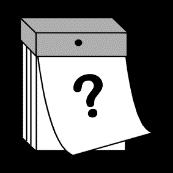 Desde el viernes 13 de marzo a medianoche hasta el viernes 3 de abril de 2020.¿Qué tiene que hacer? 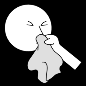 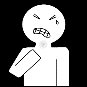 Los niños que están enfermos o que tienen síntomas 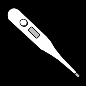 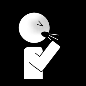 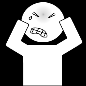 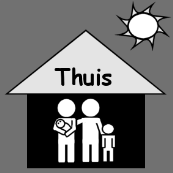 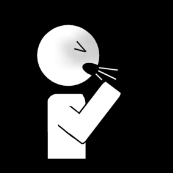 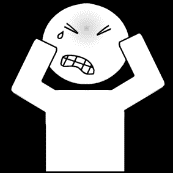 de Corona (como dolor de garganta, dolor de cabeza, fiebre, tos, gripe) se quedan en casa. Llame al médico, no se vaya directamente a la sala de emergencias ni a la consulta. 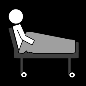 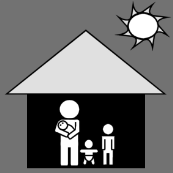 ¿Su hijo no está enfermo pero usted no puede 	quedarse en casa? Busque una solución para 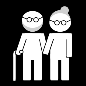 gestionar el cuidado de su hijo sin tirar de los grupos vulnerables (ni los abuelos ni las personas con una mala salud).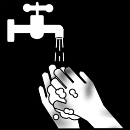 También respete las directrices sobre la higiene personal en el hogar. Véase https://www.infocoronavirus.be/fr/ ¿Qué hace la escuela?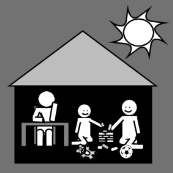 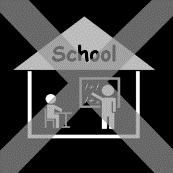 Se suspenden todas las clases. Se ofrece el cuidadode todos los alumnos cuyos padres no pueden quedarse en casa.Al cuidar los niños tenemos en cuenta la higiene, la distancia, la ventilación... y se respetan las medidas de prevención.¿Alguna pregunta?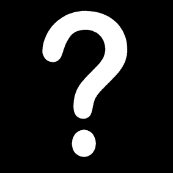 Contacte con la escuela en <TELNUMMER school>Llame a la línea de información del 0800 14689  o llame a la línea de información de la ciudad de Amberes (03 22 11 333)Para más información visite https://onderwijs.vlaanderen.be/nl/coronavirus-voor-oudersLe mantendremos informado por correo electrónico sobre las directrices adicionales. Así que asegúrese de revisar su buzón regularmente. ¡Gracias por su comprensión!